Эколого-просветительское мероприятие «Мусороежка» и классный час 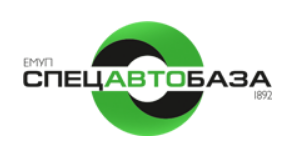 «Поговорим об экологии»12 декабря 2022 года в ГБОУ СО «Екатеринбургская школа № 9» специалистами ЕМУП «Спецавтобаза» проведено эколого-просветительское мероприятие «Мусороежка»  и  классный час: «Поговорим об экологии». Экоуроки направлены на формирование у подрастающего поколения экологической            грамотности, вовлеченности детей в тему осознанного потребления и бережного отношения к природе.Обучающиеся нашей школы познакомились с деятельностью ЕМУП «Спецавтобаза», получили представления о вторичной переработке мусора, необходимой для сохранения окружающей среды, а также познакомились с профессией «Водитель мусоровоза».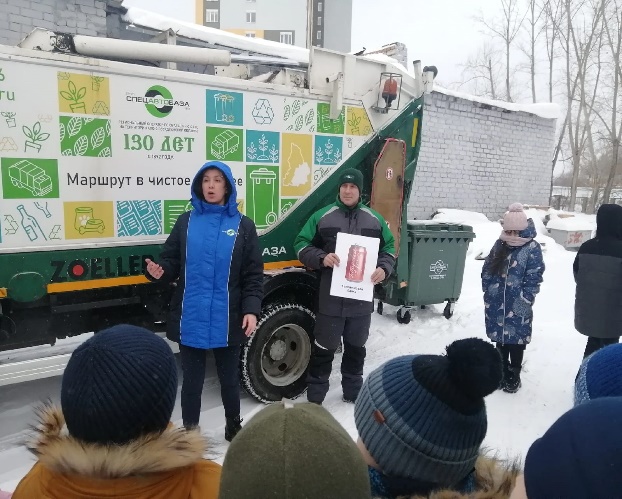 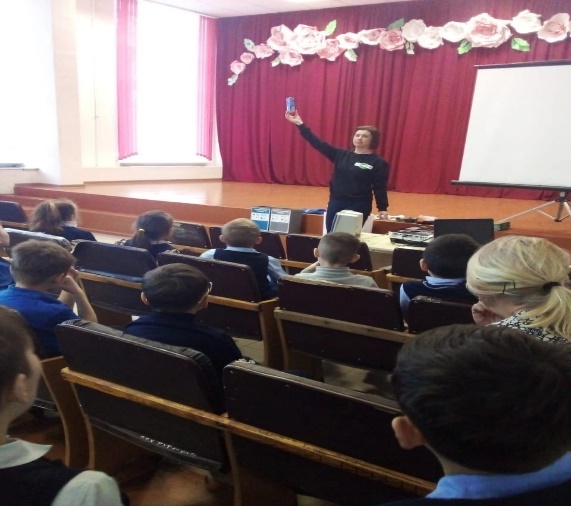 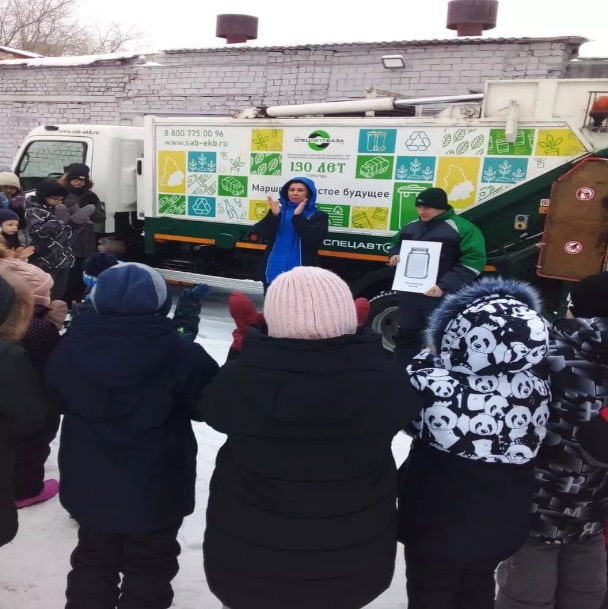 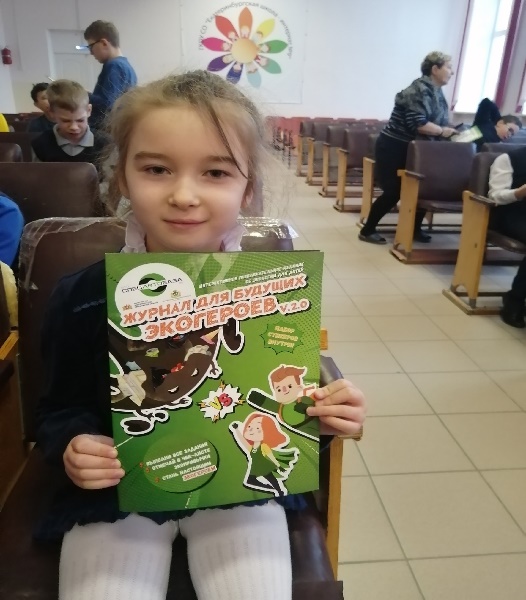 